To be completed by the participant and sent to the competent official authority (e.g. Ministry of Foreign Affairs, Permanent Mission to the IAEA, or National Atomic Energy Authority) of his/her country for subsequent transmission to the International Atomic Energy Agency (IAEA), Vienna International Centre, PO Box 100, 1400 Vienna, Austria, either electronically by email to: Official.Mail@iaea.org or by fax to: +43 1 26007 (no hard copies needed).Participants who are members of an invited organization can submit this form to their organization for subsequent transmission to the IAEA.Participation Form
International Conference on Nuclear Security: Commitments and ActionsVienna, Austria5–9 December 2016Family name: (e.g. Smith)
Family name: (e.g. Smith)
First name(s): (e.g. John)
First name(s): (e.g. John)
Mr/Ms
Position in Delegation:Position in Delegation:Position in Delegation:Position in Delegation:Position in Delegation: Minister level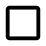  Head of delegation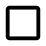  Head of delegation Alternate Head of Delegation Alternate Head of Delegation Member of Delegation Member of Delegation Other OtherInstitution:Institution:Institution:Institution:Institution:Full address:Full address:Full address:Full address:Full address:For urgent communications please indicate:Tel.:Fax:Email:Tel.:Fax:Email:Tel.:Fax:Email:Tel.:Fax:Email:Nationality:Designating Government or organization:Designating Government or organization:Designating Government or organization:Designating Government or organization:Mailing address (if different from address indicated above): Is this needed?Mailing address (if different from address indicated above): Is this needed?Mailing address (if different from address indicated above): Is this needed?Mailing address (if different from address indicated above): Is this needed?Mailing address (if different from address indicated above): Is this needed?Do you intend to submit a paper?				Yes           No  Would you prefer to present your paper as poster?	             Yes           No  Title:Do you intend to submit a paper?				Yes           No  Would you prefer to present your paper as poster?	             Yes           No  Title:Do you intend to submit a paper?				Yes           No  Would you prefer to present your paper as poster?	             Yes           No  Title:Do you intend to submit a paper?				Yes           No  Would you prefer to present your paper as poster?	             Yes           No  Title:Do you intend to submit a paper?				Yes           No  Would you prefer to present your paper as poster?	             Yes           No  Title: